Demand Response SubcommitteePJM Conference and Training CenterMay 28, 20199:00 a.m. – 11:30 a.m. EPT(9:00 - 9:15) AdministrationWelcome, Announcements and Anti-trust and Code of Conduct announcementRoll call:  in-person only Review prior minutes – 4/24/2019 meetingRequest for any additional agenda itemsBrief update/discussion of DR related activity in other stakeholder groups – MIC, OC, PC, or other (9:15 – 9:40)  Load Management Registration Administration remindersAndrea Yeaton will discuss what needs to be done to finalize all Load Management registrations prior to the start of the Delivery Year.(9:40 – 10:50) Load Management Test Enhancements The DRS will continue discussion on the Load Management test enhancements. Jack O’Neill will review requested analysis regarding hourly performance from past events, review the proposed hourly settlement process and provide an example of current test process when a sub zonal event was dispatched. The DRS will focus on the differences between the proposals and the proposal sponsors should be prepared to discuss the merits of their proposal to meet the identified interest. The goal is to make sure all solution components are clear and try to build consensus to get to one proposal (10:50 – 11:00)   BREAK  (11:00 – 11:20) DR Hub On-Site Generator/Battery informationDR Hub was updated with new On-Site Generator/Battery information as previously discussed at the DRS. Masha Nyemko will review the fields that should be updated by June 30th. Future Agenda ItemsParticipants will have the opportunity to request the addition of any new item(s) to the agenda of a future meeting.Author: Jack ThomasAntitrust:You may not discuss any topics that violate, or that might appear to violate, the antitrust laws including but not limited to agreements between or among competitors regarding prices, bid and offer practices, availability of service, product design, terms of sale, division of markets, allocation of customers or any other activity that might unreasonably restrain competition.  If any of these items are discussed the chair will re-direct the conversation.  If the conversation still persists, parties will be asked to leave the meeting or the meeting will be adjourned.Code of Conduct:As a mandatory condition of attendance at today's meeting, attendees agree to adhere to the PJM Code of Conduct as detailed in PJM Manual M-34 section 4.5, including, but not limited to, participants' responsibilities and rules regarding the dissemination of meeting discussion and materials.Public Meetings/Media Participation: Unless otherwise noted, PJM stakeholder meetings are open to the public and to members of the media. Members of the media are asked to announce their attendance at all PJM stakeholder meetings at the beginning of the meeting or at the point they join a meeting already in progress. Members of the Media are reminded that speakers at PJM meetings cannot be quoted without explicit permission from the speaker. PJM Members are reminded that "detailed transcriptional meeting notes" and white board notes from "brainstorming sessions" shall not be disseminated. Stakeholders are also not allowed to create audio, video or online recordings of PJM meetings. Participant Identification in WebEx: When logging into the WebEx desktop client, please enter your real first and last name as well as a valid email address. Be sure to select the “call me” option. PJM support staff continuously monitors WebEx connections during stakeholder meetings. Anonymous users or those using false usernames or emails will be dropped from the teleconference.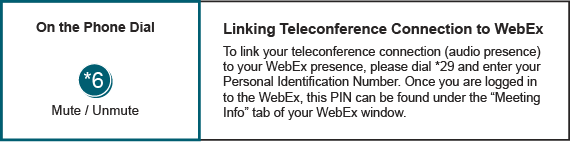 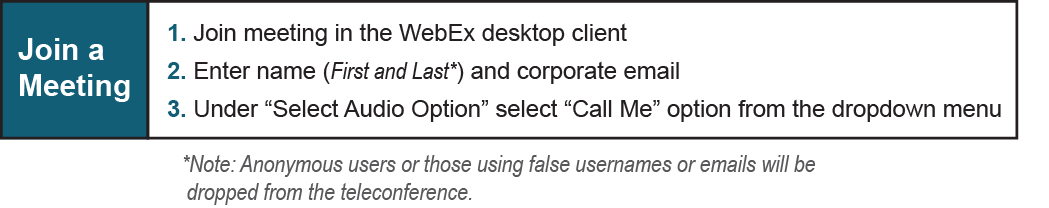 Future Meeting DatesTuesday5/28/20199:00 am – 4:00 pmPJM Conference & Training Center/ WebexWednesday6/19/20199:00 am – 4:00 pmPJM Conference & Training Center/ WebexTuesday7/23/20199:00 am – 4:00 pmPJM Conference & Training Center/ WebexTuesday8/13/20199:00 am – 4:00 pmPJM Conference & Training Center/ WebexThursday9/5/20199:00 am – 4:00 pmPJM Conference & Training Center/ WebexWednesday10/2/20199:00 am – 4:00 pmPJM Conference & Training Center/ WebexWednesday11/6/20199:00 am – 4:00 pmPJM Conference & Training Center/ WebexMonday12/9/20199:00 am – 4:00 pmPJM Conference & Training Center/ Webex